BIO-DATA1.NAME                                                                  	: 	Debabrata Das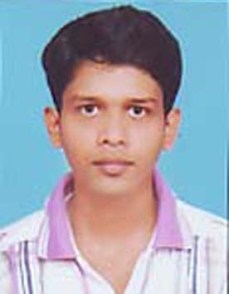 2.FATHER’S NAME                                           		: 	Gourhari Das3.MOTHER’S NAME                                                     	: 	Namita Das4.DATE OF BIRTH                                                           	: 	10-12-19935.SEX                                                                               	:          	Male6.CASTE                                                                         	: 	SC7.NATIONALITY                                                          	:	Indian8.MARITAL STATUS                                                        	: 	Unmarried9.RELIGION                                                                 	: 	Hindu10.PERMANENT ADDRESS                                         	: 	Vill.+P.O – Alinan, Dist- Purba Medinipur, Pin-                                                                                                          721137, W.B                                                                                                    11.PRESENT ADDRESS                                                	:   	105,Rabindra SaraniRoad,Durganagar, Kol-49 12.CONTACT NO.                                                       	:	993282720613.LANGUAGE KNOWN                                              	:	Bengali,English,Hindi14.EDUCATIONAL QUALIFICATION:-   I hereby declare that all the statements mentioned above are true to the best of my knowledge.DATE:-PLACE:-                                                                                                                                                                                                                                             SIGNATUREEXAMPASSEDYEAR OFPASSINGUNIVERSITY/BOARDUNIVERSITY/BOARDTOTALMARKSPERCENTAGE(%)Secondary2009W.B.B.S.EW.B.B.S.E51464.25Higher Secondary2011W.B.C.H.S.EW.B.C.H.S.E31663.2B.Sc2014V.UV.U41351.625M.Sc          2016                  W.B.S.U78378365.25